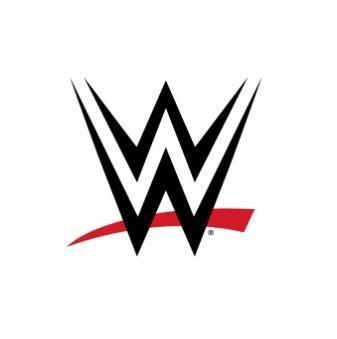 WWE NIGHT OF CHAMPIONS 2023: JIMMY USO SI RIBELLA A ROMAN REIGNS!ROLLINS VINCE IL WORLD HEAVYWEIGHT TITLE
TRISH STRATUS SUPERA BECKY LYNCHLESNAR SI RISCATTA CON CODY RHODESASUKA INTERROMPE IL REGNO DI BIANCA BELAIR28 maggio 2023 - E' la fine per la Bloodline? L'atto conclusivo di WWE Night of Champions lascia pensare a tutto questo, visto che per la prima volta Jimmy Uso si è ribellato al Tribal Chief Roman Reigns. Così, davanti al pubblico di Gedda (Arabia Saudita), è finito un Premium Live Event stupendo, con Sami Zayn e Kevin Owens che sono rimasti Undisputed WWE Tag Team Champions. Fatale l’interferenza degli Usos che provano ad aiutare Reigns e Solo Sikoa, ma colpiscono il loro fratello, facendo infuriare il capo tribù e causando l’implosione della Bloodline, con l’attacco di Jimmy ai danni di Roman! Prima del match, per omaggiare il pubblico, Sami Zayn ha fatto un promo in arabo. Seth Rollins è il nuovo World Heavyweight Champion e si porta a casa il titolo che è stato introdotto nuovamente da Triple H. The Visionary vince il Dream Match contro AJ Styles e sarà lui il campione massimo di Raw. Impresa di Asuka, che interrompe il regno di più di un anno di Bianca Belair, strappandole il Raw Women’s Championship. Dopo la sconfitta subita di rapina a Backlash, Brock Lesnar si riscatta e pareggia i conti contro Cody Rhodes, che perde per la seconda volta (la prima con Reigns) da quando è tornato in WWE. Tripudio del pubblico di casa per Mustafa Ali che, indossando i colori arabi, non riesce a battere Gunther, sempre più dominante come Intercontinental Champion. Serve l’interferenza decisiva di Zoey Stark, promossa da NXT, per consegnare la vittoria a Trish Stratus contro Becky Lynch, in un duello generazionale. Qui sotto i risultati dei match: World Heavyweight Championship
Vincitore: Seth Rollins vs AJ StylesSingle Match
Vincitrice: Trish Stratus vs Becky LynchIntercontinental Championship 
Vincitore: Gunther vs Mustafa AliRaw Women’s Championship
Vincitrice: Asuka vs Bianca BelairSmackDown Women’s Championship
Vincitrice: Rhea Ripley vs NatalyaSingle Match
Vincitore: Brock Lesnar vs Cody RhodesUndisputed WWE Tag Team Championship
Vincitori: Sami Zayn & Kevin Owens vs Roman Reigns & Solo SikoaA proposito di WWEWWE, società ad azionariato diffuso (NYSE:WWE), è un’organizzazione di media integrati e leader riconosciuto nell’intrattenimento globale. La società comprende un portfolio di imprese che creano e distribuiscono contenuti originali 52 settimane l’anno per un pubblico globale. WWE si dedica all’intrattenimento per tutta la famiglia nei suoi programmi televisivi, pay per view, contenuti digitali e piattaforme di pubblicazione. La programmazione WWE (TV-PG, con programmi per famiglie), raggiunge più di 900 milioni di case nel mondo in 30 lingue differenti. WWE Network, la prima network premium over-the-top 24 ore su 24 su 7 giorni che include tutti i pay-per-view, la programmazione prevista e un enorme archivio di video-on-demand, è attualmente disponibile in più di 180 paesi. La compagnia ha la sua sede principale a Stamford, Connecticut, con uffici a New York, Los Angeles, Londra, Mexico City, Mumbai, Shanghai, Singapore, Dubai, Monaco di Baviera e Tokyo.Ulteriori informazioni su WWE (NYSE: WWE) si possono trovare su wwe.com e corporate.wwe.com. Per informazioni sulle nostre attività globali, andate su www.wwe.com/worldwide/.Noesis per WWEAlessia Rebaudo: alessia.rebaudo@noesis.net Federica Silva: federica.silva@noesis.netFrancesco Palmerini: francesco.palmerini@noesis.netTelefono: +39 02 8310511Marchi registrati: tutta la programmazione WWE, i nomi degli atleti, immagini, slogan, mosse di wrestling, marchi registrati, loghi e copyright sono di proprietà esclusiva di WWE e delle sue sussidiarie. Tutti gli altri marchi registrati, loghi e copyright sono di proprietà dei rispettivi proprietari.Dichiarazioni previsionali: Questo comunicato stampa contiene dichiarazioni ai sensi delle disposizioni in materia di premi di sicurezza (safe-harbour) del Securities Litigation Reform Act del 1995, che sono soggette a vari rischi e incertezze. Tali rischi e incertezze includono, senza limitazioni, i rischi relativi alla stipula, il mantenimento e il rinnovo degli accordi chiave, comprese la programmazione televisiva e della pay-per-view ed i nostri nuovi accordi di distribuzione nella rete; rischi relativi al lancio e alla manutenzione del nostro nuovo network; la necessità di sviluppare continuamente la programmazione creativa e divertente; la costante importanza degli artisti chiave e dei servizi di Vincent McMahon; le condizioni dei mercati in cui operiamo e la registrazione dei marchi, dei media e del merchandising della compagnia all'interno di tali mercati; incertezze relative alle questioni di regolamentazione; rischi derivanti dalla natura altamente competitiva e frammentaria dei nostri mercati; incertezze associate ai mercati internazionali; l'importanza di proteggere la nostra proprietà intellettuale e il rispetto dei diritti di proprietà intellettuale altrui; il rischio di incidenti o infortuni durante i nostri eventi fisicamente impegnativi; rischi connessi con la produzione e viaggi da e per i nostri grandi eventi live, sia a livello nazionale che internazionale; rischi relativi alla nostra attività cinematografica; rischi relativi a nuovi business e investimenti strategici; rischi relativi ai nostri sistemi informatici e alle operazioni on-line; rischi relativi alle condizioni economiche generali e la nostra esposizione al rischio di crediti inesigibili; rischi relativi ai contenziosi; rischi relativi alle aspettative di mercato circa le nostre performance finanziarie; rischi relativi alla nostra linea di credito revolving in ambiti specifici e più in generale nei mercati dei capitali; rischi relativi al gran numero di azioni ordinarie controllate da membri della famiglia McMahon e la possibilità di vendita delle loro azioni da parte dei McMahons o la percezione della possibilità di tali vendite; il relativamente piccolo flottante delle azioni; e altri rischi e fattori indicati di volta in volta nei documenti depositati presso la Securities and Exchange Commission. I risultati effettivi potrebbero differire materialmente da quelli attualmente attesi o anticipati. Inoltre, il nostro dividendo dipende da una serie di fattori, tra cui, tra le altre cose, la nostra liquidità e il cash flow storico e atteso, il piano strategico (compresi usi alternativi del capitale), i nostri risultati e condizioni finanziarie, le restrizioni contrattuali e legali sul pagamento dei dividendi, le condizioni economiche e competitive generali e altri fattori che il nostro Consiglio di Amministrazione potrebbe considerare rilevanti.